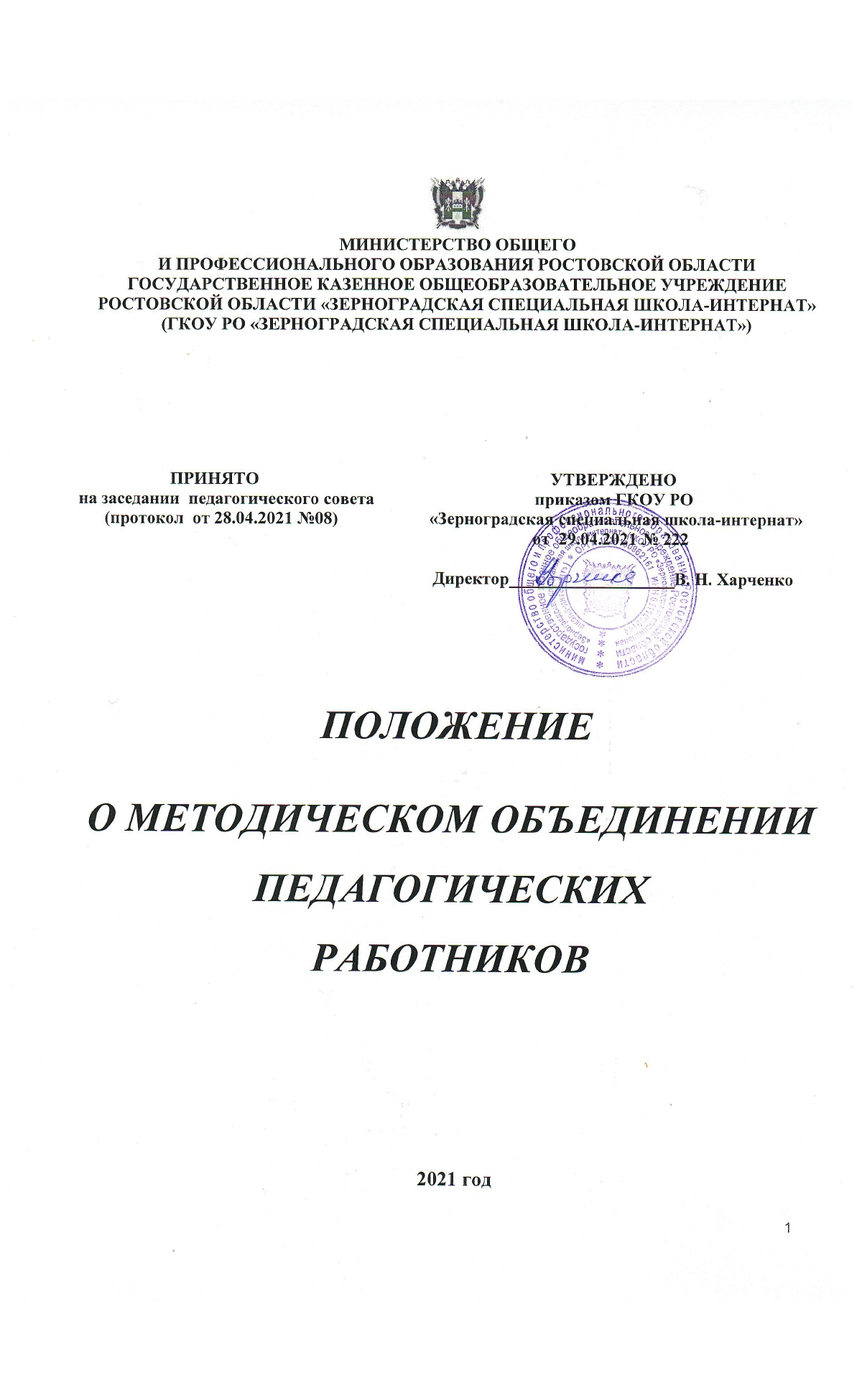 Общие положенияПоложение о методическом объединении педагогических работников  (далее – Положение) разработано в соответствии со ст. 28, 30 Федерального закона от 29.12.2012 № 273-ФЗ «Об образовании в Российской Федерации», уставом ГКОУ РО «Зерноградская специальная школа-интернат».Настоящее Положение регламентирует деятельность методических объединений школы-интерната. Методическое объединение педагогических работников является одной их форм самоуправления общеобразовательного учреждения по профессиональной принадлежности, осуществляющим проведение учебно-воспитательной, методической, коррекционно-развивающей, опытно-экспериментальной и внеклассной работы.Количество методических объединений и их численность определяются исходя из необходимости комплексного решения поставленных задач и устанавливаются приказом директора школы-интерната.Методические объединения непосредственно подчиняются заместителям директора по УВР, ВР, КР.Приказом общеобразовательного учреждения назначается председатель методобъединения из числа наиболее квалифицированных педагогических работников.Работа методического объединения организуется на основе планирования, отражающего план работы данного образовательного учреждения.Задачи методического объединенияИзучение нормативной и методической документации по вопросам образования.Отбор содержания и адаптация учебных программ по предмету с учётом психофизических особенностей детей с тяжелыми нарушениями речи.Рассмотрение рабочих программ по предметам,  индивидуальных планов работы по предметам; анализ авторских программ и методик.Анализ состояния преподавания предметов по итогам образовательного процесса за четверть, полугодие, год.Взаимопосещение уроков по определённой тематике с последующим анализом и самоанализом достигнутых результатов;Организация, разработка, проведение открытых уроков с целью изучения и распространения передового педагогического опыта.Выработка единых требований в оценке результатов освоения образовательной программы на основе образовательных стандартов начального, основного, среднего общего образования.Совершенствование профессионализма и повышение квалификации педагогических работников.Организация и проведение предметных недель. Организация и проведение предметных олимпиад, конкурсов, смотров; организация внеклассной работы по предметам с обучающимися.Методическое объединение может организовать семинарские занятия для учителей своего или других общеобразовательных учреждений, цикл открытых уроков по заданной и планируемой тематике.Функции методического объединения	3.1.Организует работу  рабочих групп по разработке методических материалов  (памяток, инструкций, презентаций ) по профилактике ЧП, ППБ, ДДТ, разрабатывает соответствующие инструкции по охране труда и здоровья во время проведения образовательного процесса.3.2. Организует взаимопосещение уроков, внеклассных мероприятий педагогическими работниками общеобразовательного учреждения по определенной тематике с последующим анализом и самоанализом достигнутых результатов.3.3.Планирует проведение открытых уроков и внеклассных мероприятий по определенной теме с целью ознакомления с методическими разработками сложных разделов образовательных программ.3.4.Изучает и презентует передовой педагогический опыт; организует проведение экспериментальной, творческой работы по учебному предмету.3.5.Разрабатывает единые требования и критерии оценивания уровня освоения обучающимися образовательной программы на основе образовательных стандартов по учебному предмету.3.6.Осуществляет ознакомление педагогических работников с методическими технологиями по предмету; обсуждает анализ методики преподавания учебного предмета в общеобразовательном учреждении; знакомит с анализом состояния преподавания учебного предмета по итогам внутришкольного контроля.3.7.Заслушивает отчеты учителей и воспитателей о профессиональном самообразовании; о работе педагогов по повышению квалификации; отчеты о творческих командировках.3.8.Организует проведение предметных месячников, смотров, фестивалей и т.д. в общеобразовательном учреждении; обсуждает вопросы состояния внеклассной работы по предмету с обучающимися (факультативные курсы, кружки и т.д.).3.9. Формирует заказы на пополнение материально-технической базы классов, кабинетов. Права методического объединенияМетодическое объединение педагогических работников имеет право ходатайствовать перед руководителем образовательного учреждения о:    - назначении председателем методического объединения одного из членов методического объединения;-  распределении учебной нагрузки при тарификации  на учебный год;- решении вопроса по дополнительной оплате педагогическим работникам за работу учебных кабинетов, кружков, студий, проведение педагогическими работниками экспериментальной работы.4.2. Методическое объединение рассматривает вопрос о возможности организации обучения учащихся по индивидуальным программам, осуществлять дифференцированный подход к обучению, основанный на личностном ориентировании.4.3. Методическое объединение учителей выбирает и рекомендует всему педколлективу форму текущего и итогового контроля, определяет систему и  критерии оценок.4.4. Методическое объединение может подготовить к изданию в педагогической литературе коллективный или индивидуальный труд по отдельным технологиям преподавания учебного предмета, итогам экспериментальной деятельности. Обязанности членов методического объединенияУчаствовать в работе одного из методических объединений, иметь собственную программу профессионального самообразования.Участвовать в заседаниях методобъединения, практических семинарах, в проведении месячников, смотров, фестивалей, общешкольных мероприятиях.Активно участвовать в разработке открытых мероприятий (уроков, внеклассных занятий), стремиться к повышению уровня профессионального мастерства.Изучать новинки методики преподавания предмета, Федеральный закон от 29.12.2012 № 273-ФЗ «Об образовании в Российской Федерации», нормативные документы, требования к квалификационным категориям; владеть основами самоанализа педагогической деятельности. Организация деятельности методического объединенияМетодическое объединение педагогов избирает секретаря.План работы методического объединения утверждается заместителем директора Образовательного учреждения, курирующего соответствующее направление образовательной деятельности.В разработке плана работы объединения принимают участие все её члены. План на будущий учебный год составляется в конце текущего (май, июнь). При планировании деятельности методических объединений следует исходить из единой педагогической проблемы, над которой работает педагогический коллектив школы.За учебный год проводятся не менее 4 заседаний методического объединения; практический семинар с организацией тематических открытых уроков, внеклассных мероприятий.Заседания методического объединения педагогов оформляются в виде протоколов.На первом заседании проводится обсуждение различных вариантов содержания образования, форм, методов учебно-воспитательного процесса и способов их реализации в новом учебном году.На завершающем заседании подводятся итоги прошедшего учебного года,  дается качественная оценка работы педагогов, анализируются результаты внутришкольного контроля, определяется вклад каждого учителя и воспитателя в методическую работу школы-интерната. Ведение документации в методическом объединении7.1. В конце учебного года заместитель директора по УВР и ВР школы-интерната анализируют работу каждого методического объединения и принимают на хранение (в течение 3 лет):план работы методического объединения;протоколы заседаний методического объединения (с приложениями);годовой анализ и отчет о выполненной работе.